新 书 推 荐中文书名：《如果你不软弱，生活将会很美好：如何应对生活的起伏与颠簸》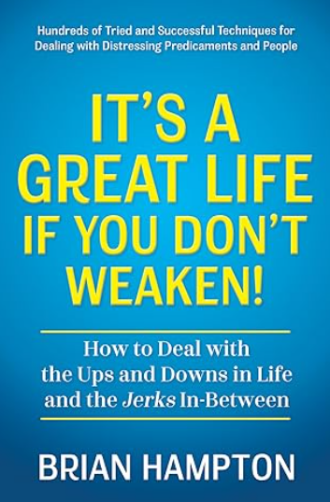 英文书名：It’s a Great Life If You Don’t Weaken: How to Deal with the Ups and Downs in Life and the Jerks In-Between作    者：Brian Hampton出 版 社：Morgan James Publishing代理公司：Waterside/ANA/Jessica Wu页    数：240页出版时间：2024年7月代理地区：中国大陆、台湾审读资料：电子稿类    型：职场励志内容简介：布莱恩·汉普顿分享了一系列经过验证的经验和技巧，来自其个人经验和多个领域的成功人士，使读者能够在办公室氛围下取得胜利，并处理与任何人的关系，从管道工、兽医、律师和医生，到牙医、保险公司、糟糕的驾驶员，甚至是不礼貌的客户服务代表。其中的实用交易技巧特别吸引了30岁到60岁的男性，这是在非小说文学领域上受到忽视的人群。然而，女性也会发现这些技巧与她们长期面临的障碍相关。此外，简洁的章节索引迎合了年轻一代的注意力，为他们提供了快速解决即时问题的答案。《如果你不软弱，生活将会很美好》不仅因其宝贵的内容而脱颖而出，还因其读者友好的格式而广受关注。汉普顿以引人入胜、忍俊不禁的方式呈现了对更美好生活的指引，从头到尾都吸引着读者。对于寻求实用策略来克服生活挑战、战胜困难的人以及希望在个人和专业领域取得成功的人来说，这本指南必不可少。它提供了一种清新的视角，并解决了读者的一个关键兴趣点——如何以自信和韧性航行在外部世界中。作者简介：    布莱恩·汉普顿（Brian Hampton）拥有两个硕士学位，并在多个领域拥有卓越的职业生涯。他曾在美国陆军担任步兵军官，还在备受尊敬的JFK特战中心教授说服沟通和心理行动课程，面向特种部队的少校和上校。从军队转业后，布莱恩担任了国家非营利组织的重要职务，如美国国际服务组织总部，以及联邦贸易委员会的国家总部。在广告、传播和政治等许多不同工作中，他发表了超过150次公开演讲，另有50次在全国演讲，并出现在70多个电视台。布莱恩目前与妻子居住在密歇根州的马歇尔市。全书目录：简介第一部分 怎样应付祝福和为难你的人人类各种行为应对指南别人问“你过得怎么样？”应该如何回答“停下！”有些人是怎么知道的反对！如何逃脱律师的控诉如何应付医生、牙医、遛狗人，如何高效运动医生只能给建议，健康由自己掌握嗷！持续的痛，我说的是牙医自家的狗喜欢主人，兽医喜欢钱小心！碰到疯狂驾驶员要保护好自己锻炼：如何事半功倍如何为职业生涯添砖加瓦是时候好好组织了，但谁有时间？如何面试并获得工作财富的关键：自己的决策团公共演讲：提升权力和影响力的方式擅长玩文字游戏何时怎样重新发现自我如何“规划”体系总有现成的体系：为自己所用让政府为你所用想要掌权？如何赢得选举管理国家：要么好好干要么别插手如何应对起伏并保持开心第二十章 克服抑郁，与抑郁共存第二十一章 是时候开心起来了！第二十二章 如何找到交知心朋友的时间第二十三章 在游轮上相爱结婚第二十四章 吃喜欢的让自己开心第二十五章 现在你还有开心的时候吗？第二十六章 宇宙的规律第二十七章 生活的意义是什么致谢 作者简介感谢您的阅读！请将反馈信息发至：版权负责人Email：Rights@nurnberg.com.cn安德鲁·纳伯格联合国际有限公司北京代表处北京市海淀区中关村大街甲59号中国人民大学文化大厦1705室, 邮编：100872电话：010-82504106, 传真：010-82504200公司网址：http://www.nurnberg.com.cn书目下载：http://www.nurnberg.com.cn/booklist_zh/list.aspx书讯浏览：http://www.nurnberg.com.cn/book/book.aspx视频推荐：http://www.nurnberg.com.cn/video/video.aspx豆瓣小站：http://site.douban.com/110577/新浪微博：安德鲁纳伯格公司的微博_微博 (weibo.com)微信订阅号：ANABJ2002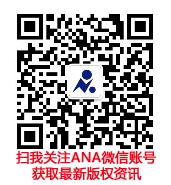 